Планработы по сохранению и укреплению здоровья воспитанников в МБДОУ № 41 «Ивушка» г. Калуги  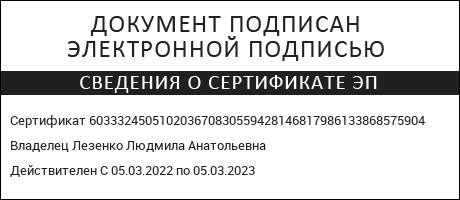 №Содержание деятельностиПериодичностьОтветственный1.Создание условийв течение годаст. воспитатель1.1.Обеспечение педагогов методической литературойв течение годаст. воспитатель1.2.Обновление спортивного инвентаряв течение годаст. воспитатель1.3.Обновление спортивного оборудования.в течение годазавхоз1.4.Гибкий режим.в течение годаст. воспитатель1.5.Разнообразное меню, питьевой режим.в течение годазаведующий2.Оптимизация режимаОптимизация режимаОптимизация режима2.1.Организация пребывания детей в ДОУ в соответствии сутвержденным режимом дня.ежегодновоспитатели2.2.Организация процесса адаптации вновь прибывших детей.Ведение листов адаптации.ежегодновоспитатели2.3.Проведение физкультминуток в середине занятий.ежедневновоспитатели3.Физкультурно – оздоровительная работаФизкультурно – оздоровительная работаФизкультурно – оздоровительная работа3.1.Проведение занятий по физическому развитиюпо расписаниювоспитатели3.2.Проведение гимнастик: утренней, после дневного сна,дыхательной, психогимнастикиежедневновоспитатели3.3.Организация бесед, занятий, экспресс минуток поформированию здорового образа жизнипо планувоспитатели3.4.Организация двигательной активности детей в режимедня.ежедневновоспитатели3.5.Организация разнообразных видов прогулок.ежедневновоспитатели3.6.Организация дней здоровья, недель здоровья.по планувоспитатели3.7.Организация спортивных праздников, досугов, детскихспартакиад.по планувоспитателимуз.руководитель3.8.Воздушные и солнечные ванныежедневновоспитатели3.9.Организация водных процедур: гигиеничное умывание,мытьѐ рук перед приѐмом пищи и по мере загрязнения; мытье ног перед сномежедневнолетний периодвоспитатели3.10.Ходьба по массажным коврикамежедневновоспитатели3.11.Использование релаксационных пауз: минутоктишины, музыкальные паузыпо планувоспитатели4.Профилактическая работаПрофилактическая работаПрофилактическая работа4.1.Осмотр детей узкими специалистами (педиатр, ЛОР, окулист, хирург и др.)Согласно плана: ГБУЗ,	Детскаябольницамедсестра4.2.Организация проведения профилактических прививоксогласно календаря прививок.по планумедсестра4.3.Организация	проведения	профилактических мероприятий против гриппа и вирусных заболеваний: систематически проветривание, влажная уборка,кварцевание, чеснокотерапияосенний, весенний периодвоспитатели, мл. воспитатели5.МониторингМониторингМониторинг5.1.Утренний прием с определением состояния  здоровьядетейежедневновоспитатели5.2.Педагогическая	диагностика	по	образовательнойобласти физическое развитиесентябрьмайвоспитатели5.3.Мониторинг физического развития (рост, вес, группаздоровья)1 раз в кварталмедсестра6.Работа с педагогамиРабота с педагогамиРабота с педагогами6.1.Организация	выставок	новинок	методическойлитературы по темев течение годаст. воспитатель6.2.Знакомство	с	передовым	педагогическим	опытомпедагоговв течение годаст. воспитатель6.3.Консультациив течение годаст. воспитатель7.Взаимодействие с родителямиВзаимодействие с родителямиВзаимодействие с родителями7.1.Информационная и наглядная пропаганда о здоровом образе жизни (стенды, папки ширмы, стенгазеты, сайтДОО)по плануст.	воспитатель воспитатели7.2.Родительские собрания, консультации, беседы и т.д.по планувоспитатели7.3.Участие	в	совместных	мероприятиях,	спортивныхпраздниках, соревнованияхпо планувоспитатели